ОСНОВНО УЧИЛИЩЕ ,,ХРИСТО БОТЕВ”, С. БРЕСТ, ОБЛ. ПЛЕВЕН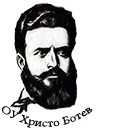 ул. „Странджа”  №39, тел. 06563/20-48, e-mail: ou_brest@abv.bgАНКЕТАза избора на учебни предмети в Раздел Б – избираеми учебни часове на Училищния учебен план …….. класучебна 20…./ 20….. годинаУважаеми родители,Предлагаме ви учебни предмети, които могат да се изучават в ….. клас от „Разширена подготовка”  в раздел „Избираеми учебни предмети” на учебния план. Оградете цифрата пред избрания от вас учебен предмет.Дата: ………………..   Родител:     …………………………………   …………..                                                               			   (име, фамилия)                 подписОСНОВНО УЧИЛИЩЕ ,,ХРИСТО БОТЕВ”, С. БРЕСТ, ОБЛ. ПЛЕВЕНул. „Странджа”  №39, тел. 06563/20-48, e-mail: ou_brest@abv.bgАНКЕТАза избора на учебни предмети в Раздел Б – избираеми учебни часове на Училищния учебен план…….. класучебна 20……/ 20……. годинаУважаеми родители,Предлагаме ви учебни предмети, които могат да се изучават в …… клас от „Разширена подготовка” в раздел „Избираеми учебни предмети” на учебния план. Оградете цифрата пред избрания от вас учебен предмет.Дата: ……………..   Родител:     …………………………………   …………..                                                                 			 (име, фамилия)                 подпис№Учебен предметБългарски език и литератураЧужд езикМатематика Околен святМузика Изобразително изкуство Технологии и предприемачествоФизическо възпитание и спортКомпютърно моделиране Гражданско образованиеЗдравно образованиеИнтеркултурно образованиеПредприемачество №Учебен предметБългарски език и литератураЧужд език МатематикаИнформационни технологииИстория и цивилизацияГеография и икономикаЧовекът и природатаМузикаИзобразително изкуствоТехнологии и предприемачествоФизическо възпитание и спортГражданско образованиеЗдравно образование Интеркултурно образованиеЕкология 